Szimmetrikus adapter gördülő tömítő gyűrűvel USS 180-80Csomagolási egység: 1 darabVálaszték: K
Termékszám: 0055.0485Gyártó: MAICO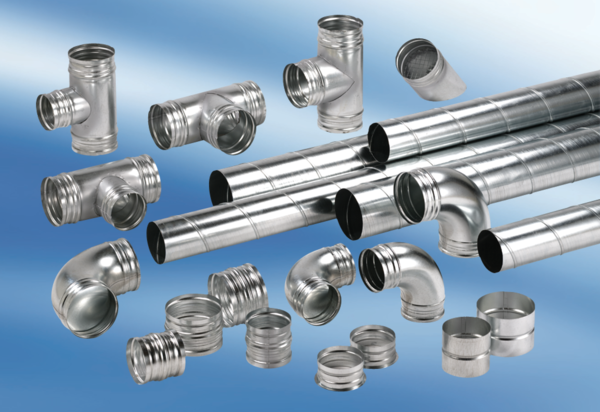 